Modalità di pagamento: IMU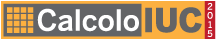 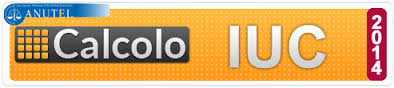 Acconto 50% entro il 16 giugno, saldo 50% entro  il 16 dicembre. IMU:Modalità di pagamento: TASITASI:Aliquote 2016Abitazione    Abitazioni principale classificante nelle categorie catastale A/1,A/8, A/9, : 0.4%
Altri immobili: 0.86% Acconto  50% entro il 16 giugno, saldo 50% entro il 16 dicembreAliquote  2016Abit.  princ. class. nelle cat. catastale A/1,A/8, A/9, e relative pertinenze: 0.16%
Altri fabbricati: 0.1%